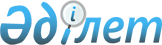 Об определении максимальных размеров земельных участков, выставляемых на конкурс по предоставлению права временного возмездного землепользования (аренды) для ведения крестьянского или фермерского хозяйства, сельскохозяйственного производства по Бескарагайскому району области АбайСовместные постановление Бескарагайского районного акимата от 5 июля 2023 года № 195 и решение Бескарагайского районного маслихата области Абай от 5 июля 2023 года № 4/18-VIII. Зарегистрировано Департаментом юстиции области Абай 13 июля 2023 года № 99-18
      В соответствии с пунктом 2-1 статьи 43-1 Земельного кодекса Республики Казахстан, постановлением Правительства Республики Казахстан от 25 января 2023 года №42 "Об утверждении предельных (максимальных) размеров земельных участков сельскохозяйственного назначения по видам сельскохозяйственных угодий в пределах республики и одного административного района (города), области, которые могут находиться на праве временного землепользования у гражданина Республики Казахстан для ведения крестьянского или фермерского хозяйства, негосударственного юридического лица Республики Казахстан без иностранного участия и его аффилированных лиц для ведения сельскохозяйственного производства", акимат Бескарагайского района ПОСТАНОВЛЯЕТ и Бескарагайский районный маслихат РЕШИЛ:
      1. Определить прилагаемые максимальные размеры земельных участков, выставляемых на конкурс по предоставлению права временного возмездного землепользования (аренды) для ведения крестьянского или фермерского хозяйства, сельскохозяйственного производства по Бескарагайскому району области Абай.
      2. Государственному учреждению "Отдел земельных отношений Бескарагайского района области Абай", в порядке, установленном законодательством Республики Казахстан, обеспечить:
      1) государственную регистрацию настоящего совместного постановления и решения в Департаменте юстиции области Абай;
      2) размещения настоящего совместного постановления и решения на интернет-ресурсе акимата Бескарагайского района после его официального опубликования.
      3. Контроль по исполнению настоящего совместного постановления и решения возложить на курирующего заместителя акима Бескарагайского района. 
      4. Настоящее совместное постановление и решение вводится в действие по истечении десяти календарных дней после дня его первого официального опубликования.
					© 2012. РГП на ПХВ «Институт законодательства и правовой информации Республики Казахстан» Министерства юстиции Республики Казахстан
				
      Аким Бескарагайского района 

Т. Муратов

      Председатель Бескарагайского районного маслихата 

М. Абылгазинова
Приложение к совместному
постановлению и решению
Акимат
Бескарагайского района
от 5 июля 2023 года № 195
и от 5 июля 2023 года
№ 4/18-VIII
№ п/п
Наименование
Площадь земельного участка, гектар
1
2
3
1
Максимальные размеры земельных участков, выставляемых на конкурс по предоставлению права временного возмездного землепользования (аренды) для ведения крестьянского или фермерского хозяйства по Бескарагайскому району области Абай
700,0
2
Максимальные размеры земельных участков, выставляемых на конкурс по предоставлению прав временного возмездного землепользования (аренды) для ведения сельскохозяйственного производства по Бескарагайскому району области Абай
2000,0